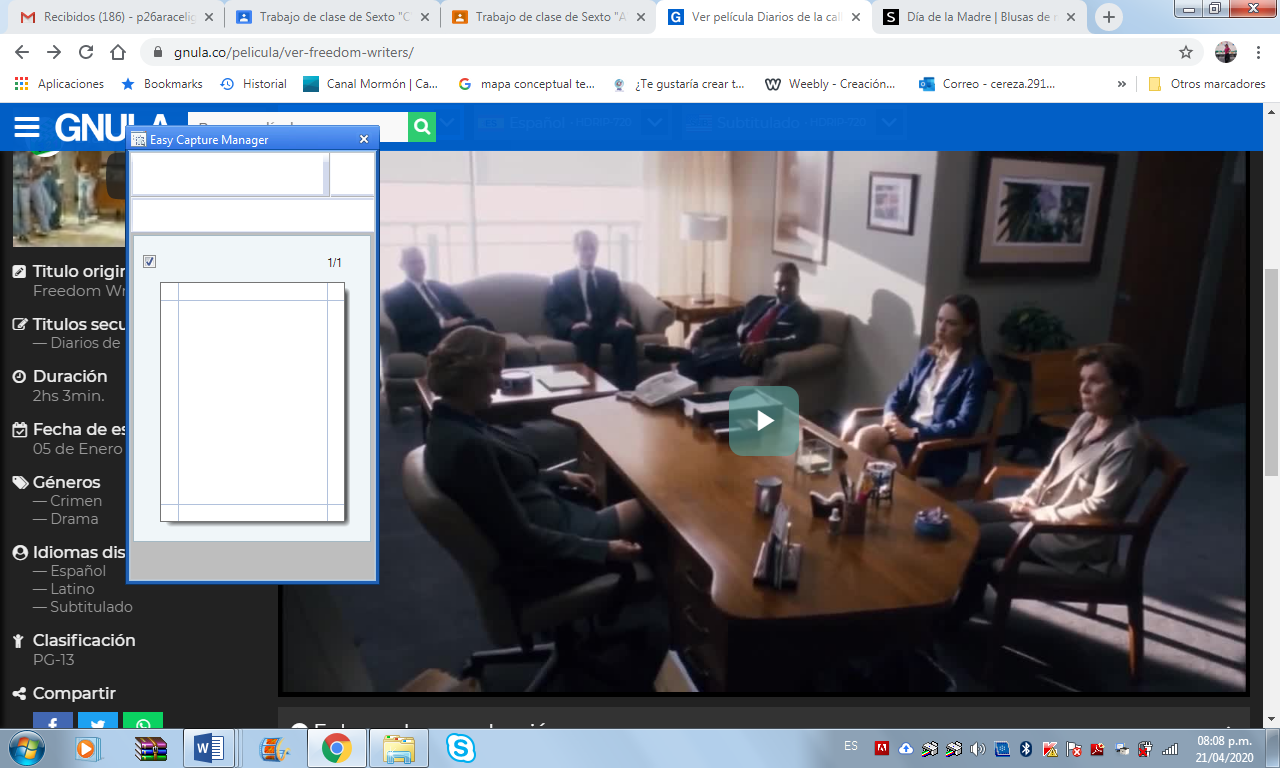 Tienen que dar clic justo ahí, les abrirá otras páginas la cuales cerraran, hasta que se reproduzca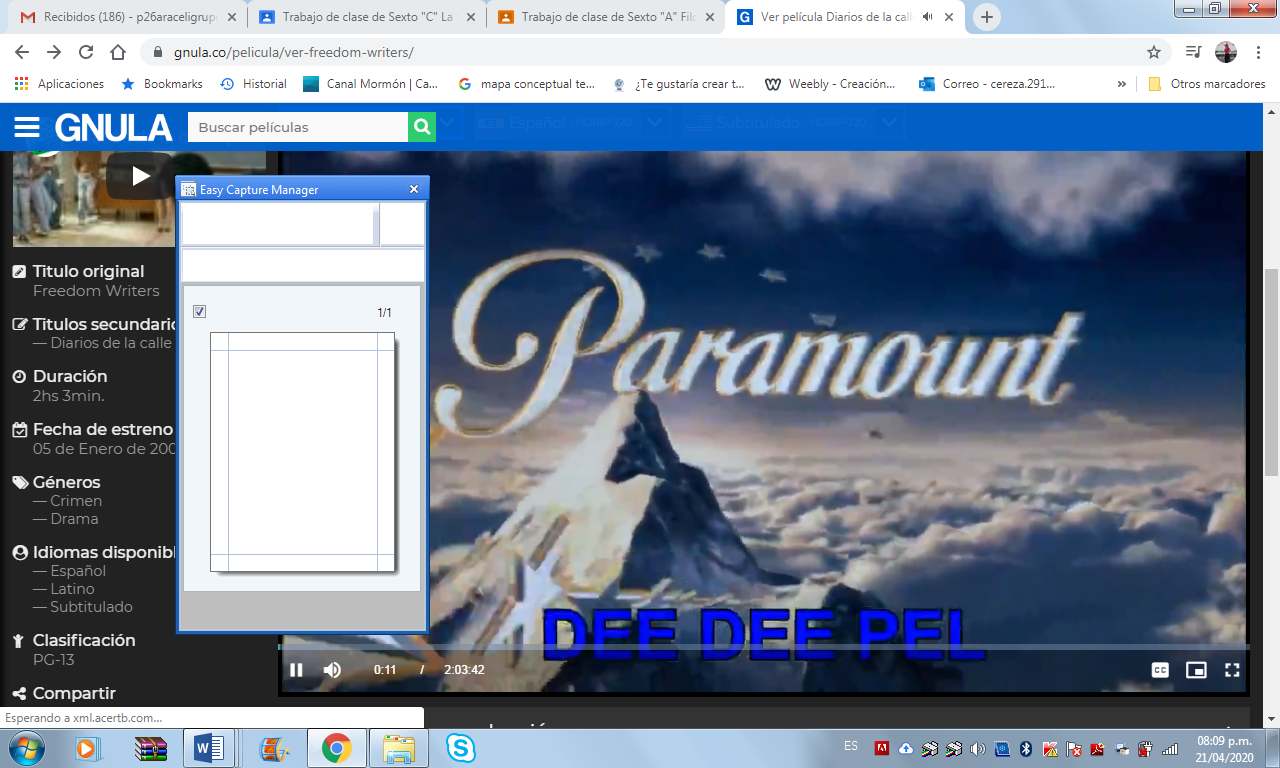 https://www.gnula.co/pelicula/ver-freedom-writers/     Abres el enlace y sigues las indicaciones